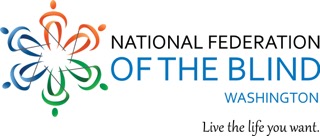 Agenda de la Convención 2021Federación Nacional de Ciegos de WashingtonPresidente: Marci CarpenterFecha: 4-7 de noviembre de 2021Ubicación: en cualquier lugar y en todas partes a través de ZoomLa Federación Nacional de Ciegos de Washington sabe que la ceguera no es la característica que te define a ti ni a tu futuro. Todos los días elevamos las expectativas de las personas ciegas, porque las bajas expectativas crean obstáculos entre las personas ciegas y nuestros sueños. Puedes vivir la vida que quieras; la ceguera no es lo que te detiene. Junto con amor, esperanza y determinación transformamos los sueños de los ciegos de Washington en realidad.Obtenga una copia de la aplicación KNFB Reader: "KNFB Reader le brinda fácil acceso a la impresión y los archivos, en cualquier momento y en cualquier lugar. La aplicación KNFB Reader fácil de usar convierte cualquier texto en voz o Braille al instante". Consérelo en la tienda de aplicaciones.Patrocinadores de la ConvenciónPatrocinadores Plata:Poptale -  Poptale es el sitio web número uno para juegos de audio interactivos y noticias.   https://poptale.com/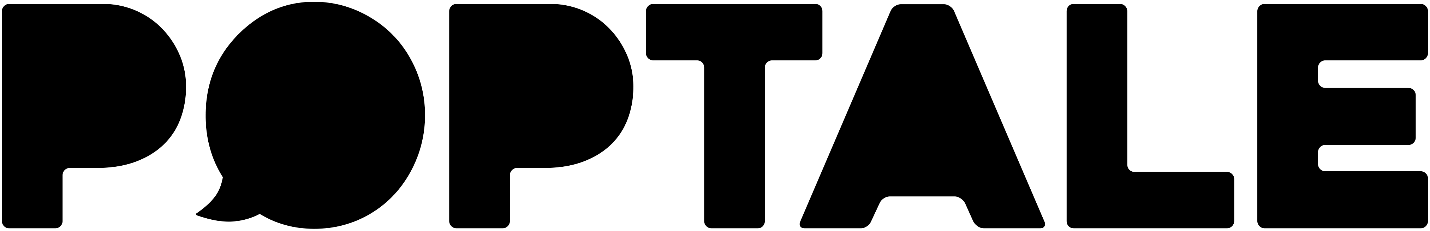 Non-24/Vanda Pharmaceuticals, Shauna Jatho, RN BSN, (202)538-0396, shauna.jatho@vandapharma.comhttps://www.vandapharma.com/products-and-pipelinePatrocinadores Bronze:ViewPlus Technologies-Braille Embossers y Gráficos Táctiles, https://viewplus.com/Información importante y anunciosTodas las sesiones tendrán los subtítulos cerrados habilitados en la sala Zoom.Conceptos básicos de la conferencia ZoomTelephone:
Para silenciar o reactivar el audio, pulse *6. Nota: durante la convención, todas las personas se silenciarán de forma predeterminada. Debes levantar la mano para solicitar la capacidad de hablar. Si se menciona su nombre como ganador de un premio de puerta, debe levantar la mano para reclamar su premio. Para levantar la mano para hacer una pregunta o reclamar el premio de la puerta, presione *9. Siempre permita que el anfitrión baje la mano.Computadora de escritorio o portátil con Windows:Puede silenciar el micrófono presionando Alt + A o presionando la barra espaciadora en el botón de silencio de audio. Para reactivar el silencio, presione Alt+A de nuevo o presione la barra espaciadora en el botón de reactivación. Debes levantar la mano para solicitar la capacidad de hablar. Si se menciona su nombre como ganador de un premio de puerta, debe levantar la mano para reclamar su premio. Para levantar la mano, presione Alt+Y. Permita siempre que el host baje la mano.iPhone o iPad:Toque el botón de configuración y mire a través de las opciones para mejorar su experiencia. Hay dos botones, reuniones y general. Las reuniones tienen una configuración que debe revisar.  La conexión automática al audio le permite seleccionar conectarse al audio de Internet.  Esto elimina el mensaje antes de conectarse a una reunión y garantiza que obtenga la mejor calidad de sonido.Siempre silencie mi micrófono cuando se una a una reunión para garantizar que nunca se le escuche accidentalmente hasta que quiera hablar.  Puede activar el silencio simplemente tocando dos veces el botón de reactivar audio cuando tenga algo que aportar.Siempre apague mi video para asegurarse de que nunca se muestre involuntariamente a sí mismo o a su entorno cuando no tenía la intención de hacerlo. Importante: Para evitar la molestia de que VoiceOver siempre hable los nombres de los participantes cuando se unen y se van, desactiva Mostrar nombre cuando los participantes se unan.  Al conectarse, recibirá un mensaje que dice: "para escuchar a los demás, únase al audio".Seleccione la opción "llamar usando audio de Internet" o vaya a la configuración y seleccione el audio de Internet para que siempre se conecte automáticamente.Importante: Busque y toque dos veces el botón Silenciar mi audio hasta que desee ser escuchado. O vaya a la configuración y elija silenciar siempre el audio al ingresar.Para levantar la mano, toque el botón más en el extremo derecho, luego toque dos veces el botón para levantar la mano. Esto te saldrá a la pantalla principal. Permita que el anfitrión baje la mano. Para saber quién está hablando actualmente, desliza el dedo hacia el extremo izquierdo. Dirá, mostrando el avatar del nombre de la persona. Es posible que desee usar los auriculares que venían con su iPhone. Una vez más, siempre asegúrese de que su micrófono esté silenciado cuando no esté hablando para evitar que se cree ruido o que las personas lo escuchen.Votación: Para votar durante la convención, debe ser un miembro registrado de la NFB de Washington. Para votar, por favor llame o envíe un mensaje de texto al (360)615-3838. Presione 1 para sí o 2 para no al votar.AGENDA DE LA CONVENCIÓNJueves 4 de noviembre de 2021: 8:00 pm: Resumen de novatos, Marci Carpenter, FacilitadorInvitamos a los asistentes por primera vez a una reunión para conocer nuestra convención. Discutiremos qué esperar y tendrá la oportunidad de conocer a muchos de nuestros miembros. ¡Una gran oportunidad para hacer preguntas y encontrar respuestas!https://us02web.zoom.us/j/83786211059?pwd=ZzVac1JxeWlGYXBmWEp2bjVBMHpTQT09ID de reunión: 837 8621 1059Código de acceso: 769938Un toque móvil+12532158782,,83786211059#,,,,*769938# US (Tacoma) Marque por su ubicación+1 253 215 8782 Estados Unidos (Tacoma)Viernes 5 de noviembre de 2021: 10:00am-1:00pm: Seminario de Búsqueda de Empleo, Kris Colcock, Facilitador. Únase a nosotros el viernes por la mañana, 5 de noviembre de 10:00 a 1:00 p.m. para nuestro seminario anual de solicitantes de empleo. Aprenda sobre diferentes carreras, cómo estar preparado para esa importante entrevista y aprenda sobre el nuevo NFB Direct que pronto estará disponible para los solicitantes de empleo y los empleadores juntos. Tendremos oradores de Amazon, una autora publicada Elsa Sjunneson y otros. Venga a conocer estas oportunidades, establezca contactos con otros y explore su trayectoria profesional.https://us02web.zoom.us/j/83786211059?pwd=ZzVac1JxeWlGYXBmWEp2bjVBMHpTQT09ID de reunión: 837 8621 1059Código de acceso: 769938Un toque móvil+12532158782,,83786211059#,,,,*769938# US (Tacoma) Marque por su ubicación+1 253 215 8782 Estados Unidos (Tacoma)A menos que se indique lo contrario, todas las sesiones de la tarde y la noche en el siguiente enlace de zoom:https://us02web.zoom.us/j/83786211059?pwd=ZzVac1JxeWlGYXBmWEp2bjVBMHpTQT09ID de reunión: 837 8621 1059Código de acceso: 769938Un toque móvil+12532158782,,83786211059#,,,,*769938# US (Tacoma) Marque por su ubicación +1 253 215 8782 Estados Unidos (Tacoma)1:15pm: Patrocinadores Sesiones de trabajo: Non-24/Vanda Pharmaceuticals, Shauna Jatho, RN BSN2:00 pm: Expositor Destacado, Corey Grandstaff, FacilitadorÚnase a nosotros para reconocer y escuchar a nuestros patrocinadores de la convención: Poptale, non-24 / Vanda y Viewplus Technologies.3:00 pm: Consentimiento, Límites y una Federación segura,Marci Carpenter, Facilitadora.4:00 pm-5:00 pm: Reunión de la Junta Directiva de NFB of Washington6:30 pm-7:30 pm: Reunión del Comité de Resoluciones7:30pm-8:30pm: Eye Spy Youth Activity Organizado por WTBBL y DSB,https://dsb-wa-gov.zoom.us/j/81845618531?pwd=S0REaDkwMXZHY3g2cjJxZm4zaWxkZz09ID de reunión: 818 4561 8531Código de acceso: 653397Un toque móvil+12532158782,,81845618531#,,,,*653397# US (Tacoma)Marque por su ubicación+1 253 215 8782 Estados Unidos (Tacoma)7:30pm-8:30pm: Encuentro de padres.HTTPS://SOUTHWHIDBEY.ZOOM.US/J/88007532920?PWD=UTJQSE45AWC0NTRYC090SNBDCKNLZZ09
ID de reunión: 880 0753 2920Código de acceso: 6653118:30 pm-10:00 pm: Programa de variedades patrocinado por At-Large Chapter.https://us02web.zoom.us/j/83786211059?pwd=ZzVac1JxeWlGYXBmWEp2bjVBMHpTQT09ID de reunión: 837 8621 1059Código de acceso: 769938Un toque móvil+12532158782,,83786211059#,,,,*769938# US (Tacoma) Marque por su ubicación +1 253 215 8782 Estados Unidos (Tacoma)Sábado 6 de noviembre de 2021: 8:30am-10:05am: Actividad Tic Tock de Creación de Equipos Juveniles con el Equipo de Servicios Juveniles del DSB.https://dsb-wa-gov.zoom.us/j/81845618531?pwd=S0REaDkwMXZHY3g2cjJxZm4zaWxkZz09ID de reunión: 818 4561 8531Código de acceso: 653397Un toque móvil+12532158782,,81845618531#,,,,*653397# US (Tacoma)Marque por su ubicación+1 253 215 8782 Estados Unidos (Tacoma)Todas las sesiones generales de la mañana en el siguiente enlace de zoom:https://us02web.zoom.us/j/83786211059?pwd=ZzVac1JxeWlGYXBmWEp2bjVBMHpTQT09ID de reunión: 837 8621 1059Código de acceso: 769938Un toque móvil+12532158782,,83786211059#,,,,*769938# US (Tacoma) Marque por su ubicación+1 253 215 8782 Estados Unidos (Tacoma)9:00 am: Anuncios de bienvenida y apertura9:10 am: Informe Nacional de la NFB, Marc Maurer, ex Presidente, Federación Nacional de Ciegos (NFB)9:50 am: Informe Estatal de NFBW, Marci Carpenter, Presidente, NFB de Washington (NFBW)10:20 am: Navegando el proceso de ciudadanía como una persona ciega: Amandeep Kaur, miembro de la junta, NFB de Washington10:30am: Navegando por el sistema legal educativo para garantizar el acceso,  Janet Jeng y Boon Dumrong.10:45am: Descanso10:50am: Por qué soy federacionista, Humberto Ávila.11:00 am: Life Aside from the Federation Panel, Danny Heathman, Cervecero casero; Kris Colcock, Viento Espiritual; Jim Portillo, coproduccionista de conciertos.11:30am: Por qué soy federacionista, Shannon Donahue11:45 am: ResolucionesMediodía – 2:00 pm:  Traiga su propio almuerzo, reunión de jóvenes, organizada por el Departamento de Servicios para Ciegoshttps://dsb-wa-gov.zoom.us/j/81845618531?pwd=S0REaDkwMXZHY3g2cjJxZm4zaWxkZz09ID de reunión: 818 4561 8531Código de acceso: 653397Un toque móvil+12532158782,,81845618531#,,,,*653397# US (Tacoma)Marque por su ubicación+1 253 215 8782 Estados Unidos (Tacoma)1:15pm: Patrocinadores Sesiones de trabajo: PopTale, Nick Sawka, Liam Ervenhttps://us02web.zoom.us/j/83786211059?pwd=ZzVac1JxeWlGYXBmWEp2bjVBMHpTQT09ID de reunión: 837 8621 1059Código de acceso: 769938Un toque móvil+12532158782,,83786211059#,,,,*769938# US (Tacoma) Marque por su ubicación    +1 253 215 8782 Estados Unidos (Tacoma)2:00 pm Sesiones de trabajo: Elija una para asistir.Los padres de niños ciegos se reúnen, Washington Parents of Blind Children.ID de
reunión de https://southwhidbey.zoom.us/j/88007532920?pwd=UTJQSE45aWc0NTRyc090SnBDckNlZz09:880 075 32920Código de acceso: 665311Encuentro de estudiantes, Asociación de Estudiantes Ciegos de Washington.https://us02web.zoom.us/j/3822139794?pwd=cGlXNUZRZjFHWUdSMWxwTEdHaEVNQT09ID de reunión: 382 213 9794Código de acceso: 3700Un toque móvil+12532158782,,3822139794#,,,,*3700# US (Tacoma)    Marque por su ubicación    +1 253 215 8782 Estados Unidos (Tacoma)Seminario Senior, Kris Colcock, facilitadorhttps://us02web.zoom.us/j/83786211059?pwd=ZzVac1JxeWlGYXBmWEp2bjVBMHpTQT09ID de reunión: 837 8621 1059Código de acceso: 769938Un toque móvil+12532158782,,83786211059#,,,,*769938# US (Tacoma) Marque por su ubicación    +1 253 215 8782 Estados Unidos (Tacoma)3:10 pm:  Descanso3:15 pm Sesiones detrabajo: Elija una para asistir.Gestión financiera y cuentas capaces,  Ellie Vainker y Allison Falleur Barber,  Northwest Access Fund.Northwest Access Fund es una institución financiera sin fines de lucro y de desarrollo comunitario que atiende a personas con discapacidades en todo Washington y Oregón. Esta sesión le presentará los servicios gratuitos de asesoramiento financiero y planificación de beneficios de Northwest Access Fund, así como sus préstamos a bajo interés para tecnología de asistencia y oportunidades de vida. Allison Falleur Barber, Coach Financiera y Planificadora de Beneficios, también compartirá información sobre las Cuentas ABLE, que ofrecen la oportunidad de ahorrar mientras se mantiene el acceso a los beneficios del Seguro Social.https://us02web.zoom.us/j/3822139794?pwd=cGlXNUZRZjFHWUdSMWxwTEdHaEVNQT09ID de reunión: 382 213 9794Código de acceso: 3700Un toque móvil+12532158782,,3822139794#,,,,*3700# US (Tacoma)Marque por su ubicación+1 253 215 8782 Estados Unidos (Tacoma)Transformando el NW: oportunidades de transporte generacional para nuestras comunidades, Matthew Hines, Facilitador.Únase a nosotros para nuestra presentación y diálogo participativo sobre proyectos de transporte actuales y futuros que crearán impactos generacionales en todo el estado para nuestra comunidad de ciegos, personas con baja visión y sordociegas. Con el orador invitado, Larry Watkinson, de WADOT.https://us02web.zoom.us/j/83786211059?pwd=ZzVac1JxeWlGYXBmWEp2bjVBMHpTQT09ID de reunión: 837 8621 1059Código de acceso: 769938Un toque móvil+12532158782,,83786211059#,,,,*769938# US (Tacoma) Marque por su ubicación+1 253 215 8782 Estados Unidos (Tacoma)Asociación del Noroeste para Atletas Ciegos, Tara Rogowsky, (360)-787-7335, trogowsky@nwaba.orgNuestra misión en Northwest Association for Blind Athletes es proporcionar oportunidades que cambien la vida a través de los deportes y la actividad física a las personas ciegas y con discapacidad visual. Organizamos eventos presenciales y virtuales todos los meses. ¡Nuestros eventos en persona incluyen senderismo, ciclismo, kayak, paddle boarding, natación y más! Nuestros eventos virtuales incluyen video de alto contraste y entrenamientos descritos en audio con una comunidad de atletas de apoyo. Nuestros entrenamientos virtuales van desde entrenamientos de cuerpo completo hasta Tai Chi, yoga, zumba, entrenamientos de core y glúteos, ¡y más! Nuestros eventos son sin costo para nuestros atletas. Si está interesado en unirse, llame / envíe un mensaje de texto al 360.448.7254 o envíe uncorreo electrónicotrogowsky@nwaba.org. www.nwaba.orghttps://us06web.zoom.us/j/85990030631?pwd=VW9yeStLYUFVcXlncFA2Rmx0MVFIZz09ID de reunión: 859 9003 0631Código de acceso: 836371Un toque móvil+13462487799,,85990030631# Us (Houston)Marque por su ubicación	    +1 346 248 7799 Estados Unidos (Houston)3:55 pm: DescansoTodas las sesiones de tarde y noche en el siguiente zoom Link:https://us02web.zoom.us/j/83786211059?pwd=ZzVac1JxeWlGYXBmWEp2bjVBMHpTQT09ID de reunión: 837 8621 1059Código de acceso: 769938Un toque móvil+12532158782,,83786211059#,,,,*769938# US (Tacoma) Marque por su ubicación +1 253 215 8782 Estados Unidos (Tacoma)4:00pm: Panel de la Agencia: Scott McCallum, Superintendente, Escuela Estatal de Washington para Ciegos; Danielle Miller, Directora, Washington Talking Book y Braille Library; Michael McKillip, Director Ejecutivo interino del Departamento de Servicios para Ciegos; George Abbott, Presidente y CEO, Lighthouse for the Blind.4:45 pm: Transición de la escuela secundaria al panel universitario, Shannon Donahue, facilitadora; May Tran, Luc Gandarias y Oryann Fitim.5:00 pm: Aplazamiento6:00 pm: Banquete de la Convención, Maestro de Ceremonias, Jim PortilloDiscurso del banquete, Marc Maurer, ex presidente, NFBPresentación de Becas, Bennet Prows y Nikki Palm.7:30 pm-9:00 pm: Noche de Trivia organizada por clark County Chapter.domingo, 7de noviembrede 2021Todas las sesiones de la mañana en el siguiente zoom Link:https://us02web.zoom.us/j/83786211059?pwd=ZzVac1JxeWlGYXBmWEp2bjVBMHpTQT09ID de reunión: 837 8621 1059Código de acceso: 769938Un toque móvil+12532158782,,83786211059#,,,,*769938# US (Tacoma) Marque por su ubicación+1 253 215 8782 Estados Unidos (Tacoma)9:00 am: Anuncios9:05 am: Informes del Capítulo9:35 am: Elecciones9:50am: Por qué soy federacionista, Jessie Lorenz.10:00 am:  Palabras de clausura de Marc Maurer, ex presidente de NFB.10:20 am: Aplazamiento